Lec. Hyder H. Balla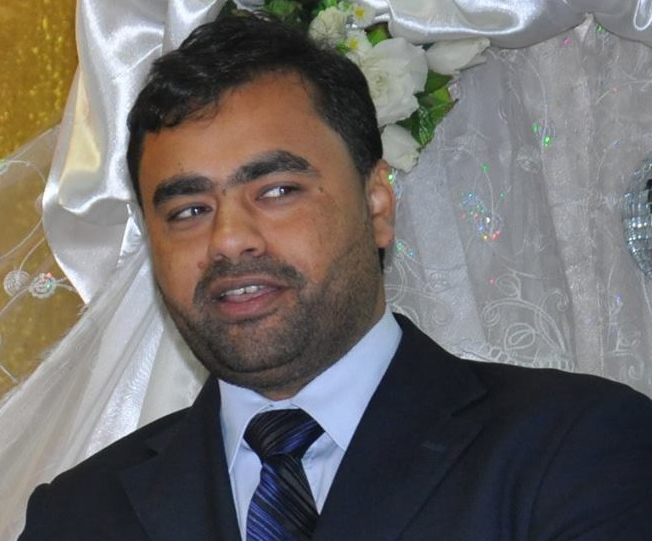 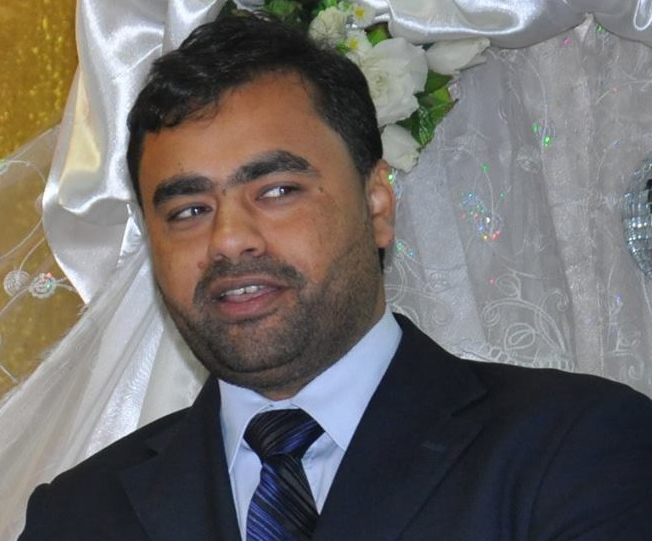 Department of Automobiles Engineering Technical Eng. College-Najaf Al-Furat  Al-Awsat Technical University Emails: hyderballa@yahoo.com Mobile:    07807454067EDUCATIONBS.c in Mechanical Engineering , Al-Nahrian University, 2000.MS.c in Mechanical Engineering, Power Mechanics, Al-Nahrian University 2004.PhD In Mechanical Engineering, liquid flow mechanics, National University of Malaysia UKM 2014.PROFESSIONAL EXPERIENCEPROFESSIONAL EXPERIENCEPROFESSIONAL EXPERIENCEAcademic EmploymentAcademic Employment2004-2005 senior Engineer in Southern Cement Company. 2005-2010 lecturer, Department of Automobile Engineering- Technical College- Najaf.2010-2014 PhD student in UKM.2004-2005 senior Engineer in Southern Cement Company. 2005-2010 lecturer, Department of Automobile Engineering- Technical College- Najaf.2010-2014 PhD student in UKM.Teaching ExperienceTeaching ExperienceAssistant lecturer in Department of Automobiles Engineering at Technical College-Najaf from 2005 to 2013.  The teaching experience includes Engineering courses such as Internal Combustion engine, Mechanics, Statics and Dynamic, Launch – X-431,  Maxidas-708 diagnosis.Assistant lecturer in Department of Automobiles Engineering at Technical College-Najaf from 2005 to 2013.  The teaching experience includes Engineering courses such as Internal Combustion engine, Mechanics, Statics and Dynamic, Launch – X-431,  Maxidas-708 diagnosis.Research Interest AreasResearch Interest AreasNanofluid Heat transfer enhancement and Application.Nanopaint and its automotive application.Fluid glass facades.Micro and Nanochannel network with medical application.Computer program fieldsICDL, IC3 .Fortran , Matlab.Comsol Multiphasic. AutoCAD.Nanofluid Heat transfer enhancement and Application.Nanopaint and its automotive application.Fluid glass facades.Micro and Nanochannel network with medical application.Computer program fieldsICDL, IC3 .Fortran , Matlab.Comsol Multiphasic. AutoCAD.PublicationsConferences1. International Conference on Engineering and Built Environment (ICEBE2013) “Enhancement of heat transfer with ANFIS model for thermophysical properties of nanofluid”.
2. 2nd Workshop & Conference on Nanotechnology Malaysia. (WCNM2011) “ Pressure loss and heat transfer enhancement of nanofluid in a circular pipe”.
3. 2nd International Conference On Recent Advances In Automotive Engineering & Mobility Research (ReCAR 2013) UKM “ANFIS modelling for the bimetallic thermal conductivity enhancement”.
4. 24th International Symposium on Transport Phenomena in Yamaguchi, Japan (ISTP2013). “ANFIS modelling for the bimetallic dynamic viscosity increase”.Journals1. H. H. Balla, S. Abdullah, R. Zulkifli, WMF WanMah, K. Sopian. 2013. “Modelling and measuring the thermal conductivity of multi-metallic Zn/Cu nanofluid” Research on Chemical Intermediates, 39:2801–2815. (ISI, IF 1.54 Q2, Scopus)
2. H. H. Balla, S. Abdullah, R. aulkifli, WMF WanMah, K. Sopian. 2013. “Effect of Reynolds number on heat transfer and flow for multi-oxide nanofluids using numerical simulation”, Research on Chemical Intermediates, 39:2197–2210. (ISI, IF 1.54 Q2, Scopus)
3. H. H. Balla, S. Abdullah, R. Zulkifli, WMF WanMah, K. Sopian. 2012. “Effect of oxide nanoparticles materials on the pressure loss and heat transfer on the circular pipe”, Journal of Applied Sciences. 12: (13) 1396-1401.(Scopus)
4. H. H. Balla, S. Abdullah, R. Zulkifli, WMF WanMah, K. Sopian. 2013. “Numerical study of the enhancement of the heat transfer for hybrid nanofluid” Oleo Journal of Science, 62: (7) 533-539. (ISI, IF 1.8 Q2, Scopus)
5. H. H. Balla, S. Abdullah, R. Zulkifli, WMF WanMah, K. Sopian. 2014. ” Study the heat transfer enhancement with ANFIS modelling for thermal conductivity” Thermal Science, online first (ISI, IF 0.962 Q2, Scopus)
6. H. H. Balla, S. Abdullah, R. Zulkifli, WMF WanMah, K. Sopian. 2014. ” Enhancement of Heat Transfer coefficient Multi-metallic nanofluid with ANFIS Modeling for Thermophysical Properties” Thermal science, accepted (ISI, IF 0.962 Q2, Scopus).
7. H. H. Balla, S. Abdullah, R. Zulkifli, WMF WanMah, K. Sopian. 2014. “Measuring And ANFIS Modelling For Thermal Conductivity of Cu/Ag Bimetallic Nanofluids”. Applied Mechanics and Materials. accepted (Scopus).8. H. H. Balla, S. Abdullah, R. Zulkifli, WMF WanMah, K. Sopian “ experimental study of bimetallic nanofluid in pipe”. Second round of review, nano and micro letters (ISI, IF 2.275 Q1, Scopus).
9. H. H. Balla, S. Abdullah, R. Zulkifli, WMF WanMah, K. Sopian” comparison of bimetallic and multi-metallic nanofluids”. Second round of review, Thermal science. (ISI, IF 0.962 Q2, Scopus)
10. H. H. Balla, S. Abdullah, R. Zulkifli, WMF WanMah, K. Sopian” experimental comparison of the different metallic nanofluids”. Submitted to Research on Chemical Intermediates. (ISI, IF 1.54 Q2, ScopusPublicationsConferences1. International Conference on Engineering and Built Environment (ICEBE2013) “Enhancement of heat transfer with ANFIS model for thermophysical properties of nanofluid”.
2. 2nd Workshop & Conference on Nanotechnology Malaysia. (WCNM2011) “ Pressure loss and heat transfer enhancement of nanofluid in a circular pipe”.
3. 2nd International Conference On Recent Advances In Automotive Engineering & Mobility Research (ReCAR 2013) UKM “ANFIS modelling for the bimetallic thermal conductivity enhancement”.
4. 24th International Symposium on Transport Phenomena in Yamaguchi, Japan (ISTP2013). “ANFIS modelling for the bimetallic dynamic viscosity increase”.Journals1. H. H. Balla, S. Abdullah, R. Zulkifli, WMF WanMah, K. Sopian. 2013. “Modelling and measuring the thermal conductivity of multi-metallic Zn/Cu nanofluid” Research on Chemical Intermediates, 39:2801–2815. (ISI, IF 1.54 Q2, Scopus)
2. H. H. Balla, S. Abdullah, R. aulkifli, WMF WanMah, K. Sopian. 2013. “Effect of Reynolds number on heat transfer and flow for multi-oxide nanofluids using numerical simulation”, Research on Chemical Intermediates, 39:2197–2210. (ISI, IF 1.54 Q2, Scopus)
3. H. H. Balla, S. Abdullah, R. Zulkifli, WMF WanMah, K. Sopian. 2012. “Effect of oxide nanoparticles materials on the pressure loss and heat transfer on the circular pipe”, Journal of Applied Sciences. 12: (13) 1396-1401.(Scopus)
4. H. H. Balla, S. Abdullah, R. Zulkifli, WMF WanMah, K. Sopian. 2013. “Numerical study of the enhancement of the heat transfer for hybrid nanofluid” Oleo Journal of Science, 62: (7) 533-539. (ISI, IF 1.8 Q2, Scopus)
5. H. H. Balla, S. Abdullah, R. Zulkifli, WMF WanMah, K. Sopian. 2014. ” Study the heat transfer enhancement with ANFIS modelling for thermal conductivity” Thermal Science, online first (ISI, IF 0.962 Q2, Scopus)
6. H. H. Balla, S. Abdullah, R. Zulkifli, WMF WanMah, K. Sopian. 2014. ” Enhancement of Heat Transfer coefficient Multi-metallic nanofluid with ANFIS Modeling for Thermophysical Properties” Thermal science, accepted (ISI, IF 0.962 Q2, Scopus).
7. H. H. Balla, S. Abdullah, R. Zulkifli, WMF WanMah, K. Sopian. 2014. “Measuring And ANFIS Modelling For Thermal Conductivity of Cu/Ag Bimetallic Nanofluids”. Applied Mechanics and Materials. accepted (Scopus).8. H. H. Balla, S. Abdullah, R. Zulkifli, WMF WanMah, K. Sopian “ experimental study of bimetallic nanofluid in pipe”. Second round of review, nano and micro letters (ISI, IF 2.275 Q1, Scopus).
9. H. H. Balla, S. Abdullah, R. Zulkifli, WMF WanMah, K. Sopian” comparison of bimetallic and multi-metallic nanofluids”. Second round of review, Thermal science. (ISI, IF 0.962 Q2, Scopus)
10. H. H. Balla, S. Abdullah, R. Zulkifli, WMF WanMah, K. Sopian” experimental comparison of the different metallic nanofluids”. Submitted to Research on Chemical Intermediates. (ISI, IF 1.54 Q2, Scopus